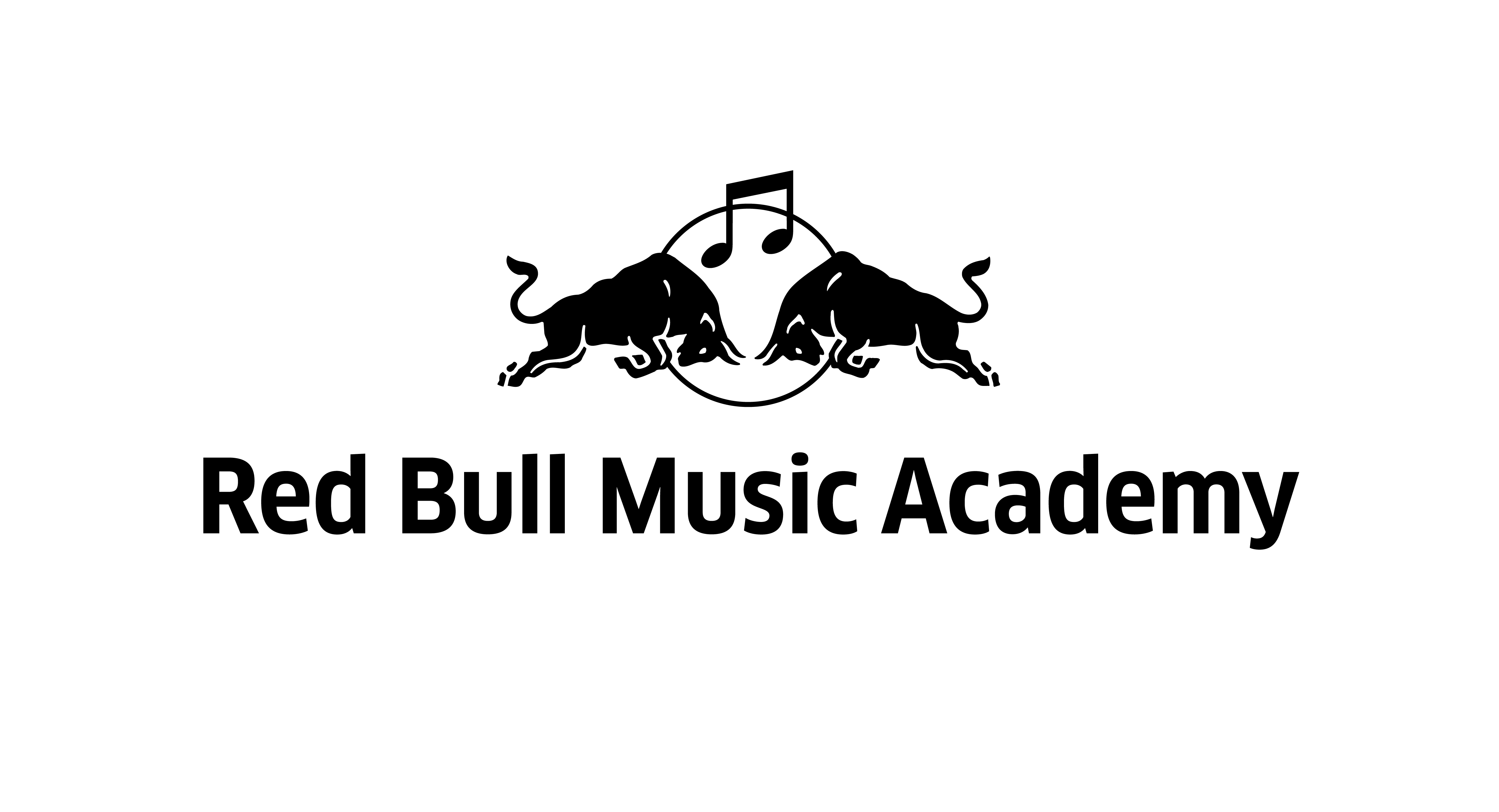 Pressemeddelelse tirsdag d. 3. februar - Red Bull Music Academy holder Sessions og Club Nights i København og Aarhus!Det er nu muligt at søge ind på Red Bull Music Academy 2015, og det fejres med events i København og Aarhus, der blandt andet gæstes af Red Bull Music Academy-deltagerne xxxy, Julius Sylvest og WIFE.Efter at Red Bull Music Academy i 2015 indtog turbulente Tokyo med stor succes, rejser akademiet i år til Europas hjerte: Til næste efterår forvandles Paris i en hel måned til et samlingspunkt for ikoniske musikere og begavede talenter fra hele verden! For at fejre at det nu – og indtil d. 4. marts -  er muligt at søge ind på Red Bull Music Academy, afholdes der Sessions i København og Aarhus, der efterfølges af Club Nights, der byder på liveshows med både internationale navne og fremadstormende danske artister. Det bliver en mikro-version af den verden, men kan opleve til Red Bull Music Academy i Paris.Målet er at skabe en unik musikoplevelse, der først er fordybende og derefter forførende. Forneden kan du læse mere om hvilke artister, der gæster de to forskellige events.Line-up København: Hive d. 20/2Session (17.00-19.00): På Hive interviewer Sune Kehlet den tidligere danske Red Bull Music Academy-deltager Julius Sylvest, der for tiden har international succes med sit kollektiv Alo Wala, og Manchester-produceren xxxy, der er kendt for at blande alt fra UK Garage, Chicago-house og alverdens bas-musik sammen i en uimodståelig cocktail.Club Night (23.00-05.00): Udover Julius Sylvest og xxxy får de danske trap-fornyere Nonsens lov til at sende lydbølger gennem HIVE, mens resten af line-uppet udgøres af dansk r’n’bs kronprins, Louis Rustum, og bas-kollektivet Okay Funky, der er kendt for deres tøjlesløse liveshows, der indeholder hele seks dansere samt tophemmelige gæster.Line-up Aarhus: Atlas d. 27/2Session (17.00-19.00): På Atlas i Aarhus får Julius Sylvest og Sune Kehlet selskab af WIFE, der giver en af sine ekstremt roste koncerter, der forbinder elektronisk musik med besnærende live-elementer.Club Night (21.00-02.00): Line-uppet byder på anerkendte acts, der vil overgå hinanden i strålende shows: Nonsens, WIFE og Julius Sylvest har alle ry for exceptionelle liveoptrædener, mens Louis Rustum helt sikkert får en ekstradosis kærlighed, fordi han optræder i sin hjemby.BilletterBilletter til Red Bull Music Academy: Club Night i Aarhus kan købes HER eller i døren på dagen.
Billetter til Red Bull Music Academy: Club Night i København kan købes på dagen i døren.
Deltagere til RBMA Sessions får fri entré til RBMA Club Night om aftenen.Om Red Bull Music AcademyRed Bull Music Academy, et globalt musikakademi der har eksisteret i 17 år. Hvert år inviteres visionære kunstnere fra hele verden – producere, sangere, DJs og musikere – til to ugers musikalsk stimulation; to uger fyldt med indspilningssessions, foredrag med musikalske legender og uforglemmelige latenight jams.Udover det årligt tilbagevendende akademi afholdes der workshops og eksklusive koncerter over hele verden, samtidig med at Red Bull Music Academy fungerer som kurator på en række af verdens mest innovative og stilskabende musikfestivaler.
Målet er at give vinger til nye talenter og eksperimenterende samarbejder, der ellers ikke ville være opstået.www.redbullmusicacademy.comhttp://www.rbmaradio.com/ http://www.hivecph.dk/http://fondenvoxhall.dk/Red Bull Music Academy pressekontaktKristian KarlCommunication SpecialistKristian.karl@dk.redbull.comTlf: +4551212007